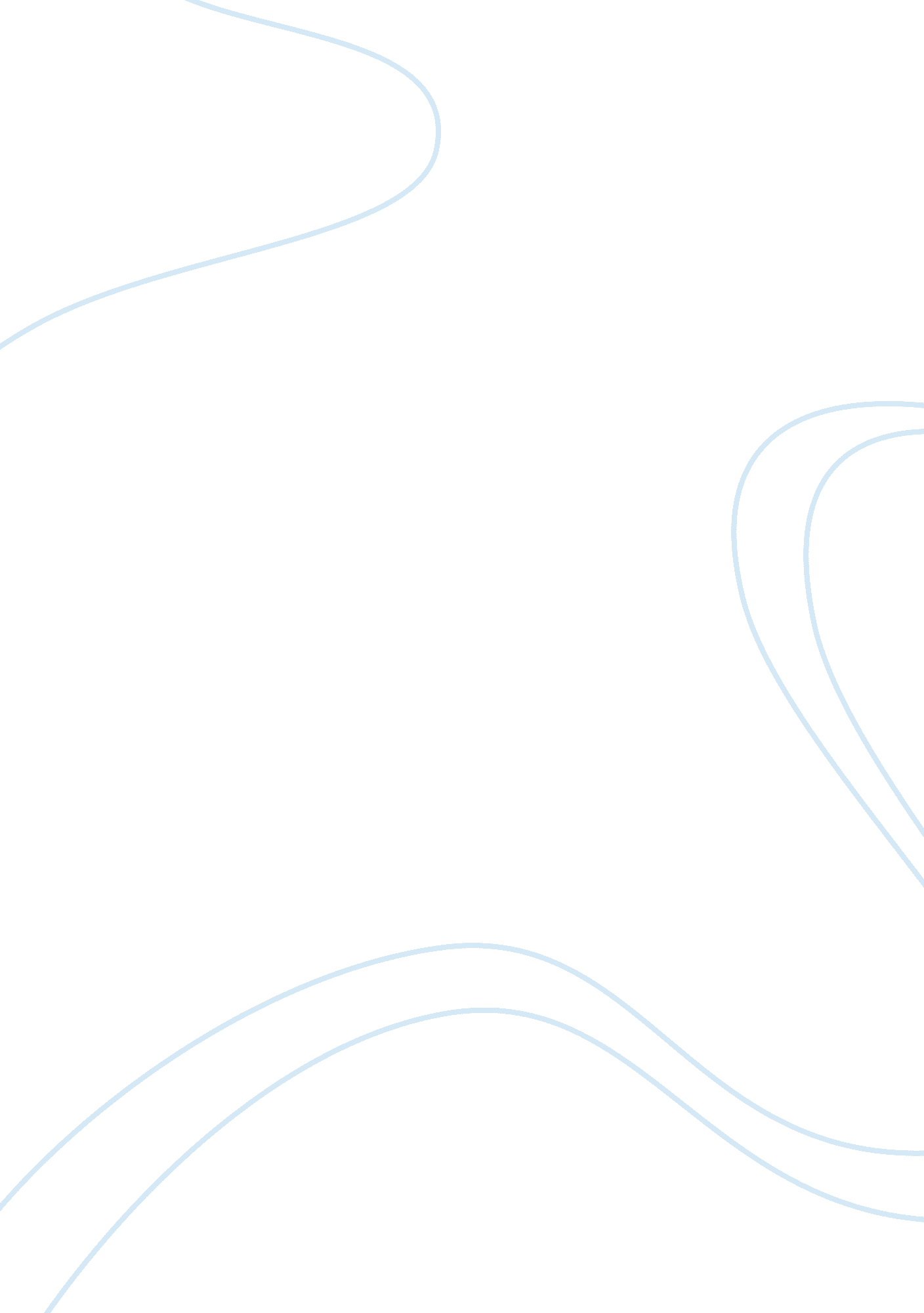 Example of saving private ryan movie reviewSociology, Violence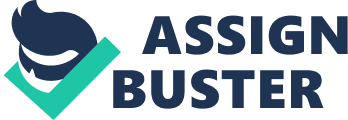 Captivating is the word I would describe the movie, Saving Private Ryan. The movie is a masterpiece that lacks adequate words to describe itself. The movie is indelible and searing leaving an imprint on every soul that get a chance to watch the movie. No one can ever forget the work of Stephen Spielberg on this movie. Spielberg leaves a memory that we cannot forgot. The first thirty minutes in the movie are one of the finest cinematic forces capturing the audience. The movie shows how soldiers encounter the deadly Normandy invasions. The beginning is brilliant in technique and generating viewers’ reaction. The war is gory, violent and visceral depicting one of the deadliest movie ever watched on screens. Spielberg technique captures the audience by depicting all battle horror, conveying the senseless chaos on battlefields. 
The movie starts when a man visits a grave. The grave marked the memorial of all the soldiers who died fighting to liberate the country. The movie then reflects what happened for the last five decades. The movie shows how the Bloody Omaha invasion led to the death of three brothers. Their mother depressed with the news breaks down in tears and sorrow. She sends a troop to find the whereabouts of her fourth son who was in the company of the three. Spielberg presents the audience with bloody, unforgettable images of bodies cut by bullets into pieces, spilling of entrails and blowing off limps. The director captures the aim of battles by employing cameras to capture all scenes and then put together the sorted film stock to bring the best dizzying scenes. 
The director brings the picture of battle by dispelling the fact that war is vicious and violent. This shows how war does not respect human body by tiring human limps into pieces. The director uses John Miller, (Tom Hanks), a captain and a hero who survived the brutal Omaha violence, to show how despite losing all they have, the heroes devot to duty for their nation. The captain lost ninety-four men in the battles. The director captures the audience by showing how soldiers are patriotic to their country and soldiers. The captain risks the life of his eight soldiers to save the life of one soldier. Spielberg develops all characters in the movie to citizen soldiers. This shows that the director uses all the characters and develops them into multi- dimensional characters. Tears flow from the audience when the ordinary men get themselves in extraordinary situations showing how the director captures the audience intensity by not toying with emotions. 
Spielberg treats the audience to one of the most spectacular movies. He treats the audience to a play that shows how men take the lives of other men without respect. He brings the unforgettable images of how men limps get torn into pieces in the battle. They shot themselves in the battle hoping to win the battle. The film top the list as it ranks the best. 